Document Control Number: MT-05Equipment Description: Goodway Lathe Department Name: Maintenance ShopFor Equipment Asset No.:Those who intend to perform service or maintenance on this equipment must use this procedure before any servicing or maintenance activities are performed where the unexpected energization, start up, or release of stored energy may cause injury.  (i.e. repairs, set-up, clearing parts, etc.)NOTE:  Failure to follow these procedures will result in disciplinary measures up to and including discharge.ENERGY SOURCES TO BE SECURED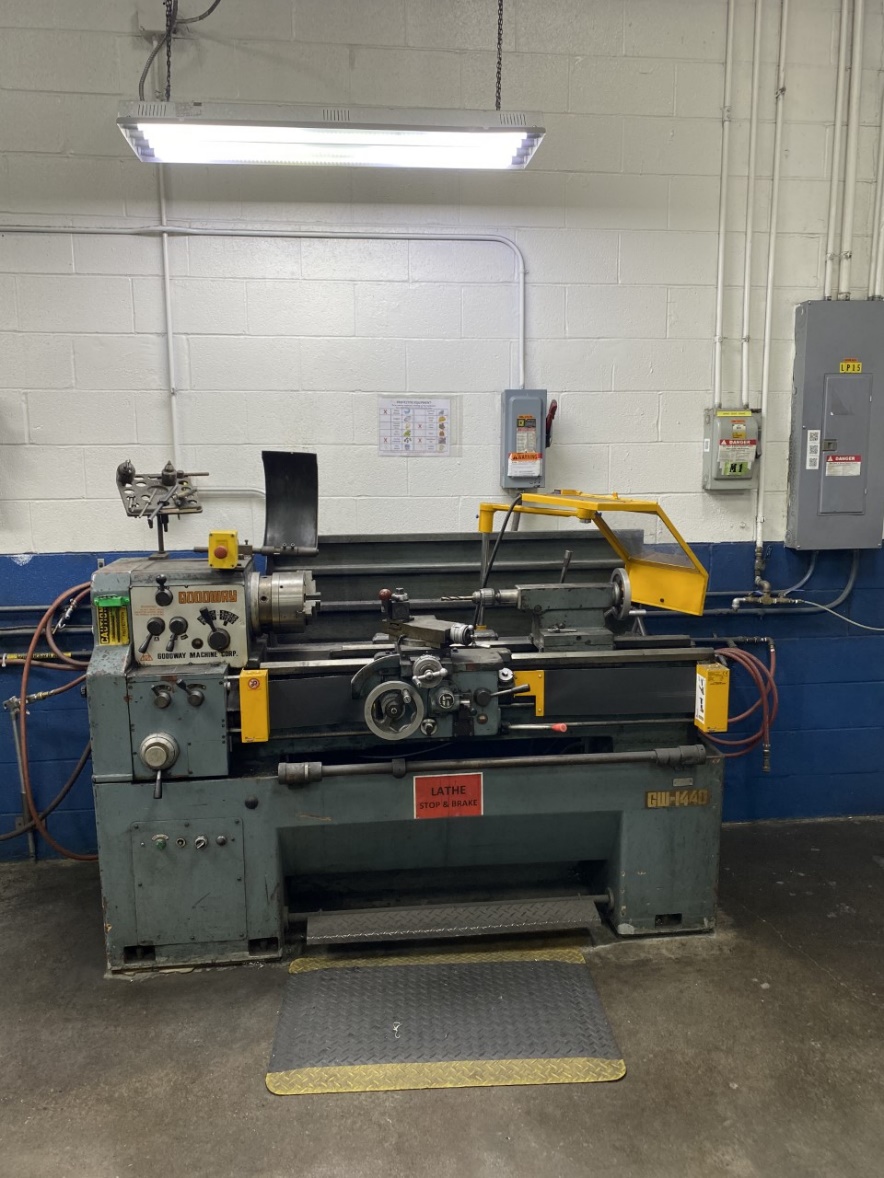 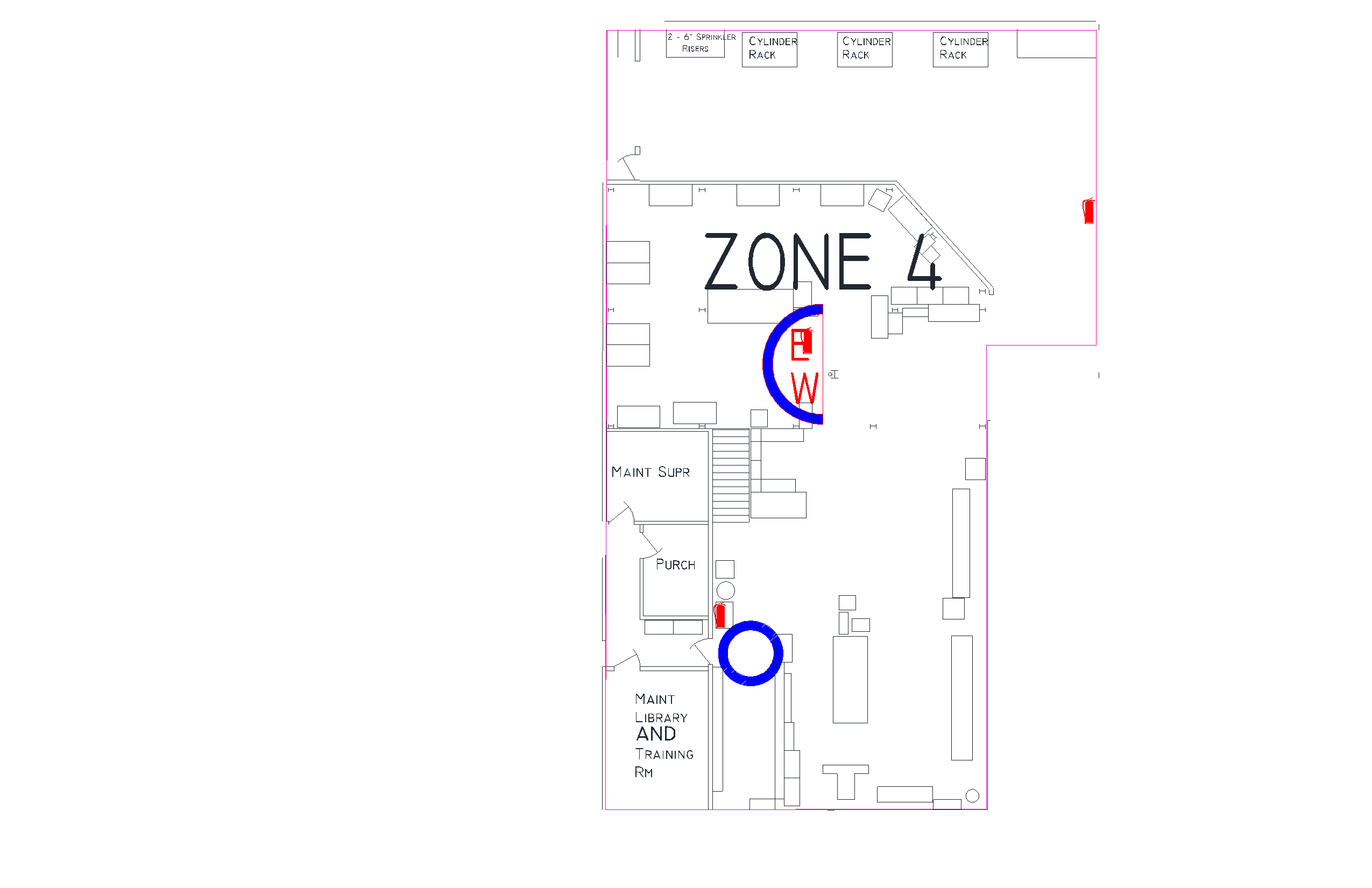 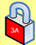 BEFORE SERVICING OR MAINTENANCETASK-SPECIFIC LOCKOUT PROCEDURES: Lockout point: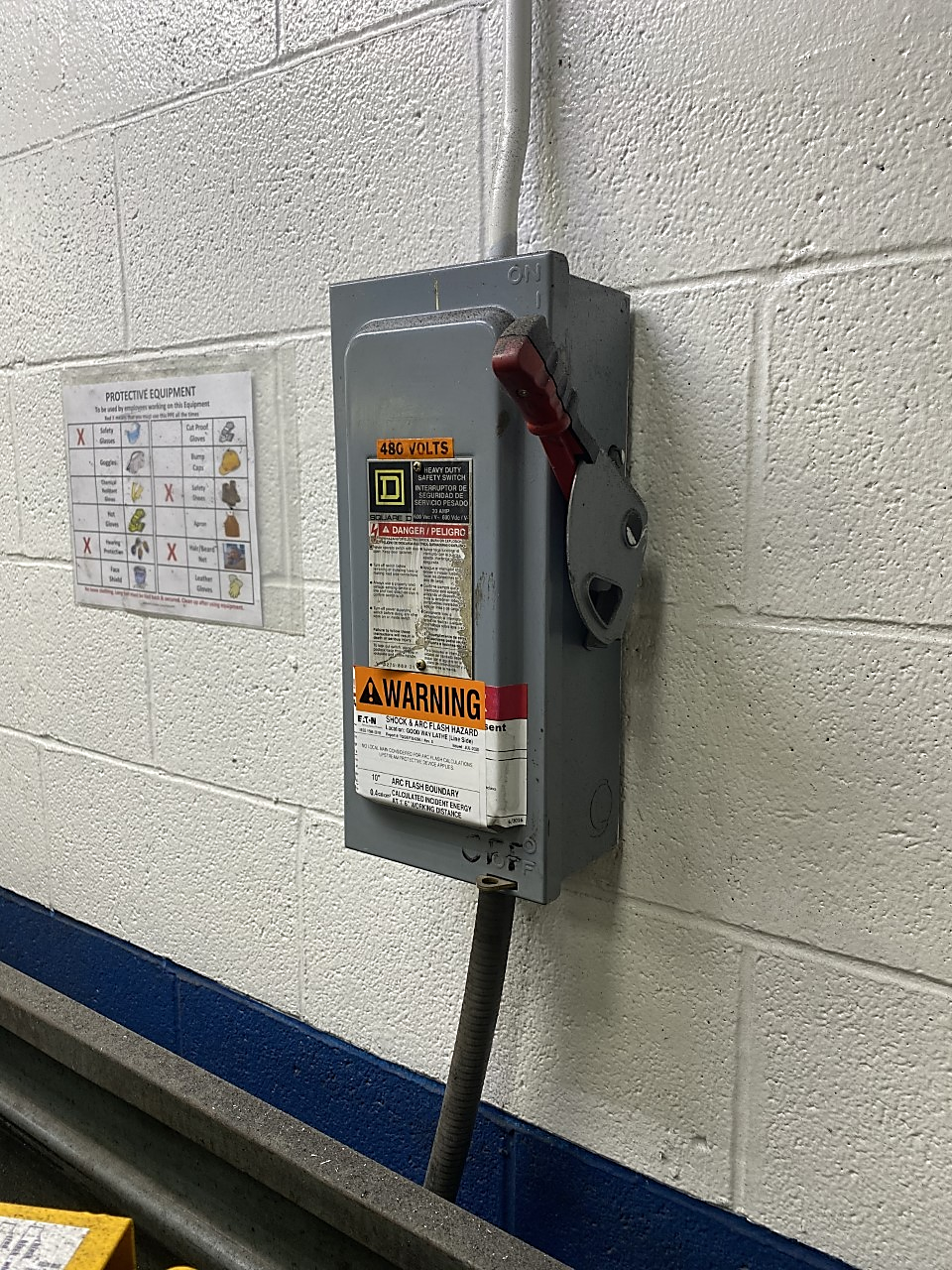 AFTER SERVICING OR MAINTENANCEApprovals:Revision:000Last Reviewed Date:10/14/2020ID #Energy SourceMagnitude& LocationMethod of LockoutProcedure to Isolate Energy1Electric120/208 VACDisconnect SwitchPull the arm of the disconnect down to the OFF position Notify affected employeesTurn off the lathe by pushing the OFF button on the front panelAt the disconnect switch behind the lathe, pull the arm down to the OFF position Voltage test to make sure the equipment has been de-energized to zero with a multimeter  Apply lockout lock and tagMonitor switches to verify power dissipation Attempt to restart the lathe by pushing the ON button to verify there is no power to the machine; if it starts then repeat the process beginning with step 2Clear machine of tools and debris.  Make sure all guarding is in place.Remove all people from the area.Verify that controls are in the “OFF” position Remove lockout device and restore energy.Start the lathe and check for normal operation.Notify affected personnel that machine is ready for operation.Paper copy posted on/in:n/aTitle 	Name	Date ApprovedRevisionReason for ChangeName of AuthorDate